Protokół Nr 145/21z posiedzenia Zarządu Powiatu Jarocińskiegow dniu 16 marca 2021 r. Termin posiedzenia Zarządu na dzień 16 marca 2021 r. został ustalony przez p. Starostę. W obradach wzięło udział trzech Członków Zarządu zgodnie z listą obecności. W posiedzeniu uczestniczyli także:Jacek Jędrzejak – Skarbnik Powiatu,Ireneusz Lamprecht – Sekretarz Powiatu.Starosta p. Lidia Czechak rozpoczęła posiedzenie, witając wszystkich przybyłych. Ad. pkt. 2Starosta, przedłożyła do zatwierdzenia porządek obrad i zapytał, czy ktoś chce wnieść do niego uwagi. Zarząd w składzie Starosta, Wicestarosta oraz M. Stolecki jednogłośnie, bez uwag zatwierdził przedłożony porządek obrad. Posiedzenie Zarządu przebiegło zgodnie 
z następującym porządkiem:Otwarcie posiedzenia.Przyjęcie proponowanego porządku obrad.Przyjęcie protokołu nr 144/21 z posiedzenia Zarządu w dniu 02 marca 2021 r.Przyjęcie do wiadomości pisma Wojewody Wielkopolskiego nr FB-I.3111.36.2021.7 odnośnie planu dochodów.Rozpatrzenie pisma Komendy Powiatowej Państwowej Straży Pożarnej 
nr PF.0332.4.2.5.2021 w sprawie zmian w planie finansowym na 2021 r.Rozpatrzenie pisma Zespołu Szkół Przyrodniczo - Biznesowych w Tarcach 
nr ZSP-B.302.5.2021.KD w sprawie zmian w planie finansowym na 2021 r.Rozpatrzenie pisma Zespołu Szkół Przyrodniczo - Biznesowych w Tarcach 
nr ZSP-B.302.6.2021.KD w sprawie zmian w planie finansowym na 2021 r.Rozpatrzenie pisma Zespołu Szkół Ponadpodstawowych nr 2 w Jarocinie 
nr ZSP/0312/3/2021 w sprawie zmian w planie finansowym na 2021 r.Rozpatrzenie pisma Domu Pomocy Społecznej w Kotlinie nr DK.311.11.2021.KB 
w sprawie zmian w planie finansowym na 2021 r.Rozpatrzenie pisma Domu Pomocy Społecznej w Kotlinie nr DK.311.12.2021.KB 
w sprawie zmian w planie finansowym na 2021 r.Zapoznanie się z odpowiedzią Domu Pomocy Społecznej w Kotlinie nr DOT.98.2021 dotyczącą wolnych miejsc w DPS.Rozpatrzenie pisma Powiatowego Inspektoratu Nadzoru Budowlanego 
nr PINB.311.4.2021.BK w sprawie zmian w planie finansowym na 2021 r.Rozpatrzenie pisma Powiatowego Urzędu Pracy w Jarocinie nr FK.0320.11.2021 
w sprawie zmian w planie finansowym na 2021 r.Rozpatrzenie pisma Ministerstwa Rozwoju, Pracy i Technologii dotyczące wniosków 
o środki Funduszu Pracy.Rozpatrzenie pisma Liceum Ogólnokształcącego Nr 1 w Jarocinie 
nr LoNr1.3110.1.2021 w sprawie zmian w planie finansowym na 2021 r.Rozpatrzenie pisma Wydziału Oświaty i Spraw Społecznych nr O.055.8.2021 
w sprawie wniosku Komendanta Powiatowego Policji w Jarocinie.Rozpatrzenie pisma Wydziału Oświaty i Spraw Społecznych nr O.3026.10.2021 
w sprawie zmian w planie finansowym na 2021 r.Rozpatrzenie pisma Wydziału Oświaty i Spraw Społecznych nr O.3026.11.2021 
w sprawie zmian w planie finansowym na 2021 r.Rozpatrzenie pisma Wydziału Oświaty i Spraw Społecznych nr O.3026.12.2021 
w sprawie zmian w planie finansowym na 2021 r.Rozpatrzenie pisma Wydziału Oświaty i Spraw Społecznych nr O.3026.13.2021 
w sprawie zmian w planie finansowym na 2021 r.Rozpatrzenie pisma Wydziału Oświaty i Spraw Społecznych nr O.3026.14.2021 
w sprawie zmian w planie finansowym na 2021 r.Rozpatrzenie pisma Wydziału Oświaty i Spraw Społecznych nr O.3026.15.2021 
w sprawie zmian w planie finansowym na 2021 r.Rozpatrzenie pisma Wydziału Oświaty i Spraw Społecznych nr O.3026.16.2021 
w sprawie zmian w planie finansowym na 2021 r.Przyjęcie do wiadomości pisma Referatu Zamówień Publicznych i Inwestycji 
nr A-ZPI.041.5.2020.FK odnośnie odpowiedzi z Ministerstwa Infrastruktury.Zapoznanie się z pismem Referatu Zamówień Publicznych i Inwestycji nr A-ZPI.041.5.2020.FK odnośnie programu budowy przejść dla pieszych.Rozpatrzenie pisma Referatu Organizacyjnego, Zamówień Publicznych i Inwestycji 
nr A-OZPI.3026.5.2021 w sprawie zmian w planie finansowym na 2021 r.Rozpatrzenie pisma Referatu Budownictwa i Środowiska nr A-BS.3032.5.2021.FS 
w sprawie zmian w planie finansowym na 2021 r.Rozpatrzenie pisma Referatu Komunikacji i Dróg nr A-KD.3026.2.2021.SA w sprawie zmian w planie finansowym na 2021 r.Przyjęcie do wiadomości pisma Jarocińskiej Spółdzielni Socjalnej w Jarocinie.Zapoznanie się z pismem Spółki "Szpital Powiatowy w Jarocinie" nr SZP-P-28-2021.Przyjęcie do wiadomości odpowiedzi Wójta Gminy Kotlin dotyczącej wsparcia finansowego.Pobrane zaliczki z organu na potrzebę realizacji projektów - stan na 28.02.2021.Informacja w sprawie sposobu sfinansowania braków w budżecie 2021 r.Zapoznanie się z pismem Regionalnej Izby Obrachunkowej w Poznaniu 
nr WA-0280/5/2021.Rozpatrzenie projektu uchwały Zarządu Powiatu Jarocińskiego zmieniającego uchwałę w sprawie uchwalenia budżetu Powiatu Jarocińskiego na 2021 rok.Zatwierdzenie projektu uchwały Rady Powiatu Jarocińskiego w sprawie podwyższenia kapitału zakładowego Spółki pod firmą: „Szpital Powiatowy w Jarocinie” Spółka 
z ograniczoną odpowiedzialnością z siedzibą w Jarocinie, pokrycia powyższego kapitału zakładowego wkładem pieniężnym oraz objęcia przez Powiat Jarociński wszystkich nowoutworzonych udziałów w Spółce.Zatwierdzenie projektu uchwały Rady Powiatu Jarocińskiego zmieniająca uchwałę 
w sprawie ustalenia Wieloletniej Prognozy Finansowej Powiatu Jarocińskiego na lata 2021 - 2030.Zatwierdzenie projektu uchwały Rady Powiatu Jarocińskiego zmieniającej uchwałę 
w sprawie uchwalenia budżetu Powiatu Jarocińskiego na 2021 r.Przedłużenie kadencji Dyrektorowi Zespołu Szkół Specjalnych w Jarocinie.Sprawy pozostałe.Ad. pkt. 3Starosta przedłożyła do przyjęcia protokół nr 144/21 z posiedzenia Zarządu w dniu 
02 marca 2021 r. Zapytała, czy któryś z Członków Zarządu wnosi do niego zastrzeżenia lub uwagi?Zarząd nie wniósł uwag do protokołu. Jednogłośnie Zarząd w składzie Starosta, Wicestarosta oraz M. Stolecki zatwierdził jego treść.Ad. pkt. 4Zarząd w składzie Starosta, Wicestarosta oraz M. Stolecki przyjął do wiadomości pismo Wojewody Wielkopolskiego nr FB-I.3111.36.2021.7 odnośnie planu dochodów.  
Pismo stanowi załącznik nr 1 do protokołu.Na podstawie. art. 148 pkt 1 ustawy z dnia 27 sierpnia 2009- r. o finansach publicznych (Dz. U. z 2019-r. poz. 869 z późn.- zm.) Wojewoda poinformował w oparciu o przyjętą przez Sejm RP w. dniu 20 stycznia 2021 roku ustawę budżetową -na rok. 2021, określony, został plan dochodów związanych z realizacją zadań z zakresu administracji rządowej - oraz innych zadań zleconych odrębnymi ustawami; a także plan dotacji na zadania z zakresu administracji rządowej i dotacji na realizację zadań własnych wykonywanych przez Samorząd.Ad. pkt. 5Starosta, przedłożyła do rozpatrzenia pismo Komendy Powiatowej Państwowej Straży Pożarnej nr PF.0332.4.2.5.2021 w sprawie zmian w planie finansowym na 2021 r. Pismo stanowi załącznik nr 2 do protokołu.Komendant zwrócił się o zmiany w planie finansowym na 2021 rok pomiędzy paragrafami.Zarząd jednogłośnie w składzie Starosta, Wicestarosta oraz M. Stolecki wyraził zgodę 
na zmiany.Ad. pkt. 6Starosta, przedłożyła do rozpatrzenia pismo Zespołu Szkół Przyrodniczo - Biznesowych 
w Tarcach nr ZSP-B.302.5.2021.KD w sprawie zmian w planie finansowym na 2021 r. Pismo stanowi załącznik nr 3 do protokołu.Zwiększenie w Rozdz. 80115 Technika 4010 Wynagrodzenia osobowe pracowników — dotyczy planowanych wypłat nagród jubileuszowych dla 3 nauczycieli za przepracowanie 
20 lat termin wypłaty 31.03.2021 r. 5 600,00 zł i 04.05.2021 r. 3 200,00 zł oraz 
za przepracowanie 25 lat termin wypłaty 04.04.2021 r. 3 100,00 zł. Powyższe nagrody zaplanowano w projekcie budżetu na 2021 rok, jednak po dokonaniu korekty projektu 
na podstawie pisma nr F.3020.154.2020.JD2 z dnia 30.10.2020 r. wydatki na wynagrodzenia zostały zmniejszone między innymi o nagrody jubileuszowe.W związku z powyższym zwrócono się z prośbą o dokonanie zmian pozwalających na wypłatę przysługujących pracownikom na podstawie Karty Nauczyciela art.47 ust. 1 ustawy z dnia 
26 stycznia 1982 r. oraz Rozporządzenia Ministra Edukacji Narodowej i Sportu z dnia 
30 października 2001 r. nagród jubileuszowych.Zarząd jednogłośnie w składzie Starosta, Wicestarosta oraz M. Stolecki wyraził zgodę 
na zmiany w ramach bieżącego budżetu szkoły.Ad.pkt.7Zarząd jednogłośnie w składzie Starosta, Wicestarosta oraz M. Stolecki zatwierdził Zespołu Szkół Przyrodniczo - Biznesowych w Tarcach nr ZSP-B.302.6.2021.KD w sprawie zmian w planie finansowym na 2021 r. Pismo stanowi załącznik nr 4 do protokołu.Zmiana w planie wydatków wynika z podjętej Uchwały Nr 473/21 Zarządu Powiatu Jarocińskiego z dnia 16 lutego 2021 r. w sprawie podziału środków na dofinansowanie doskonalenia i dokształcania zawodowego nauczycieli na rok 2021.Zarząd jednogłośnie w składzie Starosta, Wicestarosta oraz M. Stolecki wyraził zgodę 
na zmiany.Ad.pkt.8 Starosta, przedłożyła do rozpatrzenia pismo Zespołu Szkół Ponadpodstawowych nr 2 w Jarocinie nr ZSP/0312/3/2021 w sprawie zmian w planie finansowym na 2021 r.
Pismo stanowi załącznik nr 5 do protokołu.Zmiany wprowadzone na podstawie Uchwały Nr 473/21 Zarządu Powiatu Jarocińskiego z dnia 16 lutego 2021 r.Zarząd jednogłośnie w składzie Starosta, Wicestarosta oraz M. Stolecki wyraził zgodę 
na zmiany.Ad.pkt.9Zarząd jednogłośnie w składzie Starosta, Wicestarosta oraz M. Stolecki Domu Pomocy Społecznej w Kotlinie nr DK.311.11.2021.KB w sprawie zmian w planie finansowym na 2021 r. Pismo stanowi załącznik nr 6 do protokołu.-	Zwiększenie w paragrafie 4210 — Zakup materiałów i wyposażenia — zwiększenie 
w kwocie 300zł., z wpłaconej darowizny pieniężnej z przeznaczeniem na zakup środków na przeciwdziałanie COVID- 19,-	Zwiększenie w paragrafie 4300- „Zakup usług pozostałych” zwiększenie z wpłaconego zasiłku pogrzebowego w kwocie 7.520,- zł. na pokrycie zakupu pozostałych usług (np. usługi pogrzebowe).Zarząd jednogłośnie w składzie Starosta, Wicestarosta oraz M. Stolecki wyraził zgodę 
na zmiany.Ad.pkt.10Starosta, przedłożyła do rozpatrzenia pismo Domu Pomocy Społecznej w Kotlinie 
nr DK.311.12.2021.KB w sprawie zmian w planie finansowym na 2021 r. Pismo stanowi załącznik nr 7 do protokołu.Dyrektor Domu Pomocy Społecznej im. Marii Kaczyńskiej w związku z otrzymaną informacją dnia 12.03.2021r. o przekazaniu przez Wielkopolski Urząd Wojewódzki w Poznaniu środków w kwocie 82.290,80zł. przeznaczonych na przygotowanie i zabezpieczenie domów pomocy społecznej przed wzrostem zakażeń wywołanych wirusem SARS-COV-2, w tym na zakup środków ochrony osobistej, niezbędnego sprzętu i wyposażenia, a także na zapewnienie kadry niezbędnej do utrzymania ciągłości usług świadczonych przez jednostki, zwraca się z prośbą o dokonanie zmian w planie wg paragrafów i kwot określonych powyżej.Zwiększenie w paragrafach 4010, 4110, 4120, 4170, 4780 4210 — zwiększenie na zapewnienie kadry niezbędnej do utrzymania ciągłości usług świadczonych przez DPS.Zwiększenie w paragrafie 4210 —„Zakup materiałów i wyposażenia” — zwiększenie w kwocie 58283,80zł na zakup na zakup środków ochrony osobistej (tj. rękawice, maski, fartuchy), niezbędnego sprzętu i wyposażenia.Zarząd jednogłośnie w składzie Starosta, Wicestarosta oraz M. Stolecki wyraził zgodę 
na zmiany.Ad.pkt.11Zarząd jednogłośnie w składzie Starosta, Wicestarosta oraz M. Stolecki zapoznał się 
z odpowiedzią Domu Pomocy Społecznej w Kotlinie nr DOT.98.2021 dotyczącą wolnych miejsc w DPS. Pismo stanowi załącznik nr 8 do protokołu.Odpowiadając na pismo z dnia 03.03.2021r. skierowane do Dyrektora Domu Pomocy Społecznej im. M. Kaczyńskiej w Kotlinie, poinformował, iż na bieżąco jesteśmy w stałym kontakcie telefonicznym z kilkunastoma Ośrodkami Pomocy Społecznej, które posiadają wiedzę na temat wolnych miejsc w naszym Domu i są jedynymi, którzy wydają decyzje kierujące.Zostali przyjęci kolejni dwoje mieszkańców, na chwilę obecną stan wynosi 120 osób i z tego względu posiadamy już tylko 3 miejsca wolne. Jesteśmy również w trakcie oczekiwania na kolejnego mieszkańca, jednakże procedura skompletowania wymaganej dokumentacji z powodu choroby opiekuna prawnego przedłuża się.Informacja na temat aktualnego stanu wolnych miejsc znajduje się na stronie internetowej, a obecnie panująca w kraju i na świecie sytuacja epidemiologiczna spowodowana, przez wirusa SARS-CoV-2 wywołującego chorobę COVID-19 utrudnia pracę na wszystkich płaszczyznach, również w kwestii kierowania do domów pomocy społecznej.Ad.pkt.12Starosta, przedłożyła do rozpatrzenia pismo Powiatowego Inspektoratu Nadzoru Budowlanego nr PINB.311.4.2021.BK w sprawie zmian w planie finansowym na 2021 r. Pismo stanowi załącznik nr 9 do protokołu.Uzasadnienie zmian:1.Zmniejszenie planu wydatków w par. 4040 wynika z mniejszej realizacji dodatkowego wynagrodzenia rocznego za 2020 rok.2.Zwiększenie planu wydatków w par. 4210 będzie przeznaczone na zakup materiałów biurowych3.Zwiększenie planu wydatków w par. 4520 będzie przeznaczone na opłaty za gospodarowanie odpadami komunalnymi w 2021 rokuZarząd jednogłośnie w składzie Starosta, Wicestarosta oraz M. Stolecki wyraził zgodę 
na zmiany.Ad.pkt.13Starosta, przedłożyła do rozpatrzenia pismo Powiatowego Urzędu Pracy w Jarocinie 
nr FK.0320.11.2021 w sprawie zmian w planie finansowym na 2021 r. Pismo stanowi załącznik nr 10 do protokołu.Powiatowy Urząd Pracy w Jarocinie wnioskuje o zwiększenie planu finansowego jednostki 
o kwotę 1200,00 zł w ramach przyznanego limitu środków Funduszu Pracy na koszty obsługi zadań związanych z COVID-19. Kwotę tę PUP planuje przeznaczyć na zakup ręczników papierowych do rąk dla pracowników oraz teczek j segregatorów do przechowywania dokumentów. Zwiększone zapotrzebowanie związane jest z realizacją nowych zadań wynikających z Tarczy Antykryzysowej.Zarząd jednogłośnie w składzie Starosta, Wicestarosta oraz M. Stolecki wyraził zgodę 
na wniosek.Ad.pkt.14Zarząd jednogłośnie w składzie Starosta, Wicestarosta oraz M. Stolecki zapoznał się z pismem Ministerstwa Rozwoju, Pracy i Technologii dotyczące wniosków o środki Funduszu Pracy. Pismo stanowi załącznik nr 11 do protokołu.W związku kontynuacją realizacji ustawy z dnia 2 marca 2020 r. o szczególnych rozwiązaniach związanych z zapobieganiem, przeciwdziałaniem i zwalczaniem COVID-19, innych chorób zakaźnych oraz wywołanych nimi sytuacji kryzysowych (Dz. U. poz. 1842, z późn zm.), zwanej dalej ustawą, Departament Funduszy przekazuje w załączeniu wzory wniosków w celu ubiegania się o środki Funduszu Pracy na finansowanie w 2021 roku zadań określonych w art. 15zzb — 15 zze i 15 zze 2 i 15zze4 ustawy. Prosimy o przesyłanie wniosków do końca bieżącego roku celem ustalenia limitów na 2021 rok.Ad.pkt.15Starosta, przedłożyła do rozpatrzenia pismo Liceum Ogólnokształcącego Nr 1 w Jarocinie nr LoNr1.3110.1.2021 w sprawie zmian w planie finansowym na 2021 r. Pismo stanowi załącznik nr 12 do protokołu.Zmiana w planie wydatków wynika z podjętej Uchwały Nr 473/21 Zarządu Powiatu Jarocińskiego z dnia 16 lutego 2021 r. w sprawie podziału środków na dofinansowanie doskonalenia i dokształcania zawodowego nauczycieli na rok 2021.Zarząd jednogłośnie w składzie Starosta, Wicestarosta oraz M. Stolecki wyraził zgodę 
na zmiany.Ad.pkt.16Starosta, przedłożyła do rozpatrzenia pismo Wydziału Oświaty i Spraw Społecznych 
nr O.055.8.2021 w sprawie wniosku Komendanta Powiatowego Policji w Jarocinie. 
Pismo stanowi załącznik nr 13 do protokołu.Komendant Powiatowy Policji w Jarocinie zwrócił się z wnioskiem o zakup namiotu wraz 
z obciążnikami betonowymi. Koszt namiotu według kosztorysu ma wynieść 2.750 zł. Zarząd jednogłośnie w składzie Starosta, Wicestarosta oraz M. Stolecki wyraził zgodę 
na wniosek.Ad.pkt.17Starosta, przedłożyła do rozpatrzenia pismo Wydziału Oświaty i Spraw Społecznych 
nr O.3026.10.2021 w sprawie zmian w planie finansowym na 2021 r. Pismo stanowi załącznik nr 14 do protokołu.Zmiany dotyczą zwiększenia dotacji celowej z przeznaczeniem na sfinansowanie składek na ubezpieczenia zdrowotne oraz świadczenia dla osób nieobjętych obowiązkiem ubezpieczenia zdrowotnego, w tym na ubezpieczenie zdrowotne: bezrobotnych bez prawa do zasiłku — 25.962,00 zł i dzieci w domu dziecka — 2.000,00 zł.Zarząd jednogłośnie w składzie Starosta, Wicestarosta oraz M. Stolecki wyraził zgodę 
na zmiany.Ad.pkt.18Starosta, przedłożyła do rozpatrzenia pismo Wydziału Oświaty i Spraw Społecznych nr O.3026.11.2021 w sprawie zmian w planie finansowym na 2021 r. Pismo stanowi załącznik nr 15 do protokołu.Zmiany dotyczą środków na dokształcanie i doskonalenie nauczycieli zgodnie z uchwałą nr 473/21 Zarządu Powiatu Jarocińskiego z dnia 16.02.2021r.Zarząd jednogłośnie w składzie Starosta, Wicestarosta oraz M. Stolecki wyraził zgodę 
na zmiany.Ad.pkt.19Starosta, przedłożyła do rozpatrzenia pismo rozpatrzył pismo Wydziału Oświaty i Spraw Społecznych nr O.3026.12.2021 w sprawie zmian w planie finansowym na 2021 r. Pismo stanowi załącznik nr 16 do protokołu.W związku z przyznaniem przez Wojewodę Wielkopolskiego dotacji celowej na przygotowanie i zabezpieczenie domów pomocy społecznej przed wzrostem zakażeń wywołanych wirusem SARS-CoV-2, w tym na zakup środków ochrony osobistej, niezbędnego sprzętu i wyposażenia, a także na zapewnienie kadry niezbędnej do utrzymania ciągłości usług świadczonych przez te jednostki, Wydział Oświaty i Spraw Społecznych Starostwa Powiatowego zwrócił się z prośbą o zmianę w planie dochodów.Zarząd jednogłośnie w składzie Starosta, Wicestarosta oraz M. Stolecki wyraził zgodę 
na zmiany.Ad.pkt.20Starosta, przedłożyła do rozpatrzenia pismo Wydziału Oświaty i Spraw Społecznych 
nr O.3026.13.2021 w sprawie zmian w planie finansowym na 2021 r. Pismo stanowi załącznik nr 17 do protokołu.Zmiany dotyczą zwiększenia środków finansowych z przeznaczeniem na zakup nagród m.in. dla najlepszych trenerów w roku 2020.Zarząd jednogłośnie w składzie Starosta, Wicestarosta oraz M. Stolecki wyraził zgodę 
na zmiany.Ad.pkt.21Starosta, przedłożyła do rozpatrzenia pismo Wydziału Oświaty i Spraw Społecznych nr O.3026.14.2021 w sprawie zmian w planie finansowym na 2021 r. Pismo stanowi załącznik nr 18 do protokołu.W związku z decyzją Zarządu Powiatu Jarocińskiego z dnia 2 marca 2021 r, o pozytywnym rozpatrzeniu wniosków do Projektu Budżetu Powiatu Jarocińskiego na 2021 rok i przyznaniu dofinansowań dla Jarocińskiego Klubu „Amazonka” w kwocie 1.500,00 zł i dla Państwowego Powiatowego Inspektoratu Sanitarnego w Jarocinie w kwocie 1.000,00 zł, Wydział Oświaty 
i Spraw Społecznych Starostwa Powiatowego zwrócił się z prośbą o zmianę w planie wydatkówZarząd jednogłośnie w składzie Starosta, Wicestarosta oraz M. Stolecki wyraził zgodę 
na zmiany.Ad.pkt.22Starosta, przedłożyła do rozpatrzenia pismo Wydziału Oświaty i Spraw Społecznych nr O.3026.15.2021 w sprawie zmian w planie finansowym na 2021 r. Pismo stanowi załącznik nr 19 do protokołu.Wprowadzenie zmian dotyczy realizacji projektu „Wsparcie kształcenia zdalnego w Zespole Szkół Przyrodniczo-Biznesowych w Tarcach”. Zmiany dotyczą przeniesienia środków 
z dofinansowania pomiędzy paragrafami w ramach wydatków pośrednich. Zabezpieczone środki pozwolą na sfinansowanie promocji projektu w mediach.Zarząd jednogłośnie w składzie Starosta, Wicestarosta oraz M. Stolecki wyraził zgodę 
na zmiany.Ad.pkt.23Starosta, przedłożyła do rozpatrzenia pismo Wydziału Oświaty i Spraw Społecznych nr O.3026.16.2021 w sprawie zmian w planie finansowym na 2021 r. Pismo stanowi załącznik nr 20 do protokołu.Wprowadzenie zmian dotyczy realizacji projektu „Podniesienie jakości kształcenia w I Liceum Ogólnokształcącym im. T. Kościuszki w Jarocinie”, zmiany związane są z koniecznością dokonania zwrotu niewykorzystanych środków w związku z zakończeniem realizacji projektu.Zarząd jednogłośnie w składzie Starosta, Wicestarosta oraz M. Stolecki wyraził zgodę 
na zmiany.Ad.pkt.24Zarząd w składzie Starosta, Wicestarosta oraz M. Stolecki	zapoznał się z pismem Referatu Zamówień Publicznych i Inwestycji nr A-ZPI.041.5.2020.FK odnośnie odpowiedzi z Ministerstwa Infrastruktury. Pismo stanowi załącznik nr 21 do protokołu.Odpowiadając na pismo znak A-ZPl.041.5.2020.FK dotyczące możliwości wykorzystania środków pochodzących z Rządowego Funduszu Inwestycji Lokalnych jako wkładu własnego przy realizacji zadań dofinansowanych ze środków Rządowego Funduszu Rozwoju Dróg, Ministerstwo Infrastruktury przedstawia następujące stanowisko.Zgodnie z art. 17 ustawy z dnia 23 października o Rządowym Funduszu Rozwoju Dróg (Dz. U. z 2020 r. poz. 1430 z późn. zm.), środki własne jednostek samorządu terytorialnego przeznaczone na realizację zadań, o których mowa w art. 4 ust. 1 pkt 1-2b tej ustawy, nie mogą obejmować środków pochodzących z budżetu państwa oraz z budżetu Unii Europejskiej.Wyjątkiem od powyższego są środki pochodzące z Rządowego Funduszu Inwestycji Lokalnych. Zgodnie z 53 ust. 3 uchwały Nr 102 Rady Ministrów z dnia 23 lipca 2020 r. w sprawie wsparcia na realizację zadań inwestycyjnych przez jednostki samorządu terytorialnego (M.P. z 2020 r. poz. 662 z późn. zm.), wsparcie może być przeznaczone również na wkład własny do inwestycji finansowanych z udziałem innych środków publicznych w zakresie, w jakim zakładano finansowanie tego wkładu z dochodów jednostek, z zastrzeżeniem spełnienia warunków opisanych w SI i 2 uchwały.Mając na uwadze powyższe, Ministerstwo Infrastruktury informuje, że dopuszczalne jest wykorzystanie środków pochodzących z Rządowego Funduszu Inwestycji Lokalnych jako wkładu własnego w zadaniach realizowanych w ramach Rządowego Funduszu Rozwoju Dróg.Ad.pkt.25Zarząd w składzie Starosta, Wicestarosta oraz M. Stolecki przyjął do wiadomości pismo Referatu Zamówień Publicznych i Inwestycji nr A-ZPI.041.5.2020.FK odnośnie programu budowy przejść dla pieszych. Pismo stanowi załącznik nr 22 do protokołu.Wojewoda Wielkopolski ogłosił nabór wniosków o dofinansowanie zadań powiatowych 
i gminnych z Rządowego Funduszu Rozwoju Dróg. W ramach konkursu mogą być dofinansowane zadania mające na celu wyłącznie poprawę bezpieczeństwa ruchu pieszych w obszarze oddziaływania przejść dla pieszych. Na dofinansowanie w roku 2021 zadań realizowanych w obszarze przejść dla pieszych przeznaczonych zostanie w Wielkopolsce ponad 44 mln zł, z czego kwota przeznaczona na zadania gminne wynosi 26.464.789,50 zł, a kwota na zadania powiatowe wynosi 17.643.192,99 zł. Celem realizacji zadań jest poprawa bezpieczeństwa ruchu drogowego, w szczególności poprawa bezpieczeństwa ruchu pieszych, a tym samym poprawa jakości życia mieszkańców danej miejscowości. Wnioskodawca może złożyć nieograniczoną liczbę wniosków o dofinansowanie, których realizacja przewidziana jest na okres nie dłuższy niż 12 miesięcy.  Termin złożenia wniosku upływa 8 kwietnia 2021 r. Komisja ustala wysokość dofinansowania dla poszczególnych zadań powiatowych oraz zadań gminnych, w wysokości do 80% kosztów realizacji zadania, przy czym na jedno zadanie (jedno przejście dla pieszych) dofinansowanie wyniesie nie więcej niż 200 000 zł. Na dzień składania wniosku o dofinansowanie Wnioskodawca oświadcza, że zabezpieczy środki finansowe niezbędne na zapewnienie wkładu własnego w realizację zadania. Zarząd jednogłośnie w składzie Starosta, Wicestarosta oraz M. Stolecki podjął decyzje 
o przystąpieniu do programu. Ad.pkt.26Starosta, przedłożyła do rozpatrzenia pismo Referatu Organizacyjnego, Zamówień Publicznych i Inwestycji nr A-OZPI.3026.5.2021 w sprawie zmian w planie finansowym na 2021 r. Pismo stanowi załącznik nr 23 do protokołu4300— zakup usług pozostałychzwiększenia dokonuje się na zadaniu: „Opłaty za studia w zakresie dokształcania kadr organizowane przez szkoły wyższe” o kwotę: 28 000,00 zł. w związku z podnoszeniem kwalifikacji przez pracowników tut. Urzędu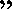 zmniejszenia dokonuje się na zadaniu: „opłaty pocztowe” o kwotę: 28 000,00 zł 
w związku z mniejszymi kosztami wysyłki korespondencji służbowej niż przyjęto do planu budżetu i korzystanie w dobie sytuacji epidemicznej z innych form wysyłki tj. e-mail,Zarząd jednogłośnie w składzie Starosta, Wicestarosta oraz M. Stolecki wyraził zgodę 
na zmiany.Ad.pkt.27Starosta, przedłożyła do rozpatrzenia pismo Referatu Budownictwa i Środowiska nr A-BS.3032.5.2021.FS w sprawie zmian w planie finansowym na 2021 r. Pismo stanowi załącznik nr 24 do protokołu.
Środki w rozdziale 02001 (dział 020) dot. wypłaty właścicielom ekwiwalentów za wyłączenie gruntów z upraw rolnych i prowadzenie uprawy leśnej, środki w całości otrzymywane są z Agencji Restrukturyzacji i Modernizacji Rolnictwa. Zmiana wynika z waloryzacji środków przeznaczonych na ekwiwalent w wysokości nieco większej od zakładanej.Zmiany w planie dochodów w rozdziale 90019 (i 0570) dotyczą uwzględnienia w budżecie kar pieniężnych wymierzonych decyzjami Starosty Jarocińskiego za usunięcie drzew bez wymaganego zezwolenia, na podstawie przepisów ustawy z dnia 16 kwietnia 2004 r. o ochronie przyrody. Zgodnie z art. 402 ust. 5 ustawy z dnia 27 kwietnia 2001 r. Prawo ochrony środowiska wpływy z tytułu ww. kar stanowią dochód powiatu.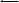 Zarząd jednogłośnie w składzie Starosta, Wicestarosta oraz M. Stolecki wyraził zgodę 
na zmiany.Ad.pkt.28Starosta, przedłożyła do rozpatrzenia pismo Referatu Komunikacji i Dróg nr A-KD.3026.2.2021.SA w sprawie zmian w planie finansowym na 2021 r. Pismo stanowi załącznik nr 25 do protokołu.Referat zwrócił się z prośbą o zmiany w planie finansowym na rok 2021, polegające na
utworzeniu z rezerwy inwestycyjnej w paragrafie 6050 dwa zadania:„Przygotowanie dokumentacji technicznej bezpiecznych przejść dla pieszych” na kwotę 13 000,00 zł „Przebudowa drogi powiatowej nr 3744P Panienka – granica powiatu jarocińskiego” na kwotę 50 000,00 zł Zarząd jednogłośnie w składzie Starosta, Wicestarosta oraz M. Stolecki wyraził zgodę 
na zmiany.Ad.pkt.29Zarząd w składzie Starosta, Wicestarosta oraz M. Stolecki	zapoznał się z pismem Jarocińskiej Spółdzielni Socjalnej w Jarocinie. Pismo stanowi załącznik nr 26 do protokołu.Pan Rafał Brzozowski wypowiedział członkostwo w Zarządzie Jarocińskiej Spółdzielni Socjalnej. Jednocześnie zrezygnował z Prezesa Zarządu Spółdzielni.Oświadczył, że funkcję będzie pełnił do dnia odbycia Walnego Zgromadzenia Członków, jednak nie dłużej jak do 31 maja 2021 r.Ad.pkt.30Zarząd w składzie Starosta, Wicestarosta oraz M. Stolecki	zapoznał się z pismem Spółki "Szpital Powiatowy w Jarocinie" nr SZP-P-28-2021.Pismo stanowi załącznik nr 27 do protokołu.Wysokość odsetek od obligacji do zapłaty na 31.03.2021 wynosi 73.511 ,40zł, a wysokość odsetek od kredytu inwestycyjnego 11.706,16 zł. Pozostałe płatności tak jak w piśmie z dnia 13,01.202.1. Do pisma załączono potwierdzenie zapłaty raty kredytu za styczeń i luty 2021. Proszą o podjęcie stosownych uchwał i przekazanie środków do Spółki.Na sesji 25 marca br. zostaną przekazane środki do Spółki. Ad.pkt.31Zarząd w składzie Starosta, Wicestarosta oraz M. Stolecki	zapoznał się odpowiedzi Wójta Gminy Kotlin dotyczącej wsparcia finansowego. Pismo stanowi załącznik nr 28 do protokołu.W odpowiedzi na wniosek z dnia 14 października 2020r. sygnatura nr ZP.0022.2.15.2020 
w sprawie wsparcia finansowego na zakup sprzętu niezbędnego do wyposażenia stanowiska zabiegowego w Pracowni Endoskopii Szpitala Powiatowego w Jarocinie Sp. z o.o. poinformowano, że z uwagi na ograniczone środki pieniężne nie ma możliwości wsparcia finansowego wymienionego przedsięwzięcia.Ad.pkt.32Zarząd w składzie Starosta, Wicestarosta oraz M. Stolecki	zapoznał się z informacją 
o pobranych zaliczkach z organu na potrzebę realizacji projektów - stan na 28.02.2021. Pismo stanowi załącznik nr 29 do protokołu.Ad.pkt.33Zarząd w składzie Starosta, Wicestarosta oraz M. Stolecki	zapoznał się z informacją 
w sprawie sposobu sfinansowania braków w budżecie 2021 r. Pismo stanowi załącznik nr 30 do protokołu.W związku z pismem z Ministerstwa Finansów, Funduszy i Polityki Regionalnej  dot. ostatecznych kwot subwencji  oraz zaakceptowanymi przez Zarząd wnioskami dot. zmian w budżecie na dzisiejszym oraz wcześniejszych posiedzeniach istnieje konieczność zbilansowania budżetu:1) dokształcanie nauczycieli 2562) zmniejszenie subwencji równoważącej 1173) zwiększenie dotacji na schroniska 50.1524)  środki dla szpitala 289.0005)  na wydatki dla PCPR 102.0986) zwrot dotacji z odsetkami od projektu 28.3707) zmniejszenie subwencji oświatowej 979.5618) dofinansowanie dla Jarocińskiego Klubu „Amazonka” oraz Państwowego Powiatowego Inspektoratu Sanitarnego w Jarocinie 2.500.Zarząd wyraził zgodę, aby powyższe sfinansować ponadplanowymi dochodami, przeniesieniem w planie wydatków oraz wolnymi środkami pozostałymi z rozliczenia budżetu 2020 roku (§ 950) zgodnie z wartościami wskazanymi w piśmie F.3021.67.2021.JD2.W zakresie WPF Zarząd podjął decyzję o utrzymaniu  +2% wzrostu subwencji  od umniejszonej subwencji w 2021 roku. Oznacza, to zmniejszenie prognozowanych dochodów w każdym roku prognozy, które postanowiono sfinansować poprzez umniejszenie planu wydatków majątkowych.Ad.pkt.34Zarząd w składzie Starosta, Wicestarosta oraz M. Stolecki	zapoznał się z pismem Regionalnej Izby Obrachunkowej w Poznaniu nr WA-0280/5/2021. Pismo stanowi załącznik nr 31 do protokołu.Regionalna Izba Obrachunkowa w Poznaniu odniosła się do wątpliwości dotyczącej możliwości finansowania ze środków określonych w art. 41b ust. 2 ustawy wynagrodzeń oraz pochodnych od wynagrodzeń osób zatrudnionych przez Starostwo, a wykonujących zadania wynikające z art. 7d ustawy wskazano, że przepis art. 41b ust. 3 ustawy pozwala na finansowanie jedynie zadań określonych w tym przepisie tj. zadań związanych z gromadzeniem, aktualizacją, uzupełnianiem, udostępnianiem i zabezpieczaniem zasobu geodezyjnego i kartograficznego oraz wyłączaniem materiałów z zasobu. Przykładowe wyliczenie tych zadań zawierają przepisy zawarte w punktach I -8 art. 41 b ust. 3 ustawy. Przepis ten, ani we wprowadzeniu do wyliczenia, ani też w samym wyliczeniu, nie przewiduje expressis verbis możliwości finansowania wynagrodzeń i pochodnych od nich. Z uwagi jednak na to, że przepis art. 41b ust. 3 mówi o zadaniach „związanych” z gromadzeniem, aktualizacją, uzupełnianiem, udostępnianiem i zabezpieczaniem zasobu geodezyjnego i kartograficznego oraz wyłączaniem materiałów z zasobu można by próbować wywodzić, iż w świetle tego przepisu możliwym jest finansowanie wynagrodzeń i pochodnych od nich pracowników wykonujących te zadania.Ad.pkt.35Starosta, przedłożyła do rozpatrzenia projekt uchwały Zarządu Powiatu Jarocińskiego 
zmieniającego uchwałę w sprawie uchwalenia budżetu Powiatu Jarocińskiego na 2021 rok. Projekt uchwały stanowi załącznik nr 32 do protokołu.Zarząd jednogłośnie w składzie Starosta, Wicestarosta oraz M. Stolecki podjął uchwałę.Ad.pkt.36Zarząd jednogłośnie w składzie Starosta, Wicestarosta oraz M. Stolecki zatwierdził projekt uchwały Rady Powiatu Jarocińskiego w sprawie podwyższenia kapitału zakładowego Spółki pod firmą: „Szpital Powiatowy w Jarocinie” Spółka z ograniczoną odpowiedzialnością z siedzibą w Jarocinie, pokrycia powyższego kapitału zakładowego wkładem pieniężnym oraz objęcia przez Powiat Jarociński wszystkich nowoutworzonych udziałów w Spółce. Projekt uchwały stanowi załącznik nr 34 do protokołu.Ad.pkt.37Zarząd jednogłośnie w składzie Starosta, Wicestarosta oraz M. Stolecki zatwierdził projekt uchwały Rady Powiatu Jarocińskiego zmieniająca uchwałę w sprawie ustalenia Wieloletniej Prognozy Finansowej Powiatu Jarocińskiego na lata 2021 - 2030.Projekt uchwały stanowi załącznik nr 35 do protokołu.Ad.pkt.38Zarząd jednogłośnie w składzie Starosta, Wicestarosta oraz M. Stolecki zatwierdził projekt uchwały Rady Powiatu Jarocińskiego zmieniającej uchwałę w sprawie uchwalenia budżetu Powiatu Jarocińskiego na 2021 r. Projekt uchwały stanowi załącznik nr 35 do protokołu.Ad.pkt.39Przedłużenie kadencji Dyrektorowi Zespołu Szkół Specjalnych w Jarocinie.P. Stolecki - Członek Zarządu - 31 sierpnia br. kończy się kadencja dyrektora Zespołu Szkół Specjalnych w Jarocinie pana Grzegorza Maćkowiaka. Zarząd musi podjąć  czy ogłasza konkurs na stanowisko dyrektora? Z dniem 6 lutego 2021r. z uwagi na sytuację epidemiczną, weszły w życie nowe regulacje umożliwiające obsadzanie stanowiska dyrektora bez konieczności przeprowadzenia konkursu. Wobec powyższego Zarząd może zdecydować czy przedłużyć kadencje obecnego dyrektora pana Grzegorz Maćkowiaka.  Jeśli zarząd wyrazi zgodę rozpocznie się procedura przedłużenia. Należy wystąpić do Kuratora oświaty 
o pozytywną opinie w ww. sprawie. Zarząd jednogłośnie w składzie Starosta, Wicestarosta oraz M. Stolecki wyraził zgodę na przedłużenie kadencji obecnego dyrektora bez przeprowadzenia konkursu. Ad.pkt.40Sprawy pozostałe.Starosta z uwagi na wyczerpanie porządku obrad zakończyła posiedzenie Zarządu 
i podziękował wszystkim za przybycie.Protokołowała Agnieszka PrzymusińskaCzłonkowie ZarząduL. Czechak - 	    Przew. Zarządu…………………...K. Szymkowiak - Członek Zarządu…………………M. Stolecki  – 	    Członek Zarządu…………………. 